Kære børn og forældre 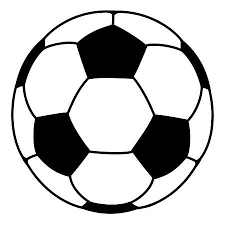 Så starter  en ny fodboldsæson for VBK’s u5-, u6- og u7-hold . Vi skal have det sjovt med fodbold gennem leg, bevægelse og fællesskab Tilmeldingslisten hænger på opslagstavlen i indgangen til Vejrumbro Fri’s skoledel, hvor I meget gerne må skrive Jeres barn på.  Vi starterTirsdag d. 18. april. kl. 16.15 – 17.15Vi henter  børnene  i børnehave og skole, hvorefter vi i samlet flok tager hen i klubhuset og skifter til fodboldvenlige klæder. (En stor madpakke denne dag er hit, da børnene ofte er sultne inden fodbold start).I forældre har mulighed for at være med på sidelinjen de første gang og i skal være meget velkomne Det er  helt i orden at vente med at investere i fodboldstøvler, benskinner, det nyeste VFF-spillersæt etc. Et par gode kondisko og et behageligt joggingsæt vil række til en start  Endvidere anmoder vi om, at der medbringes egen drikkedunk af hygiejniske årsager.Vi glæder os  meget i trænerteamet til at skabe nogle underholdende og aktive rammer for alle børnene. Vel mødt d. 18. April.!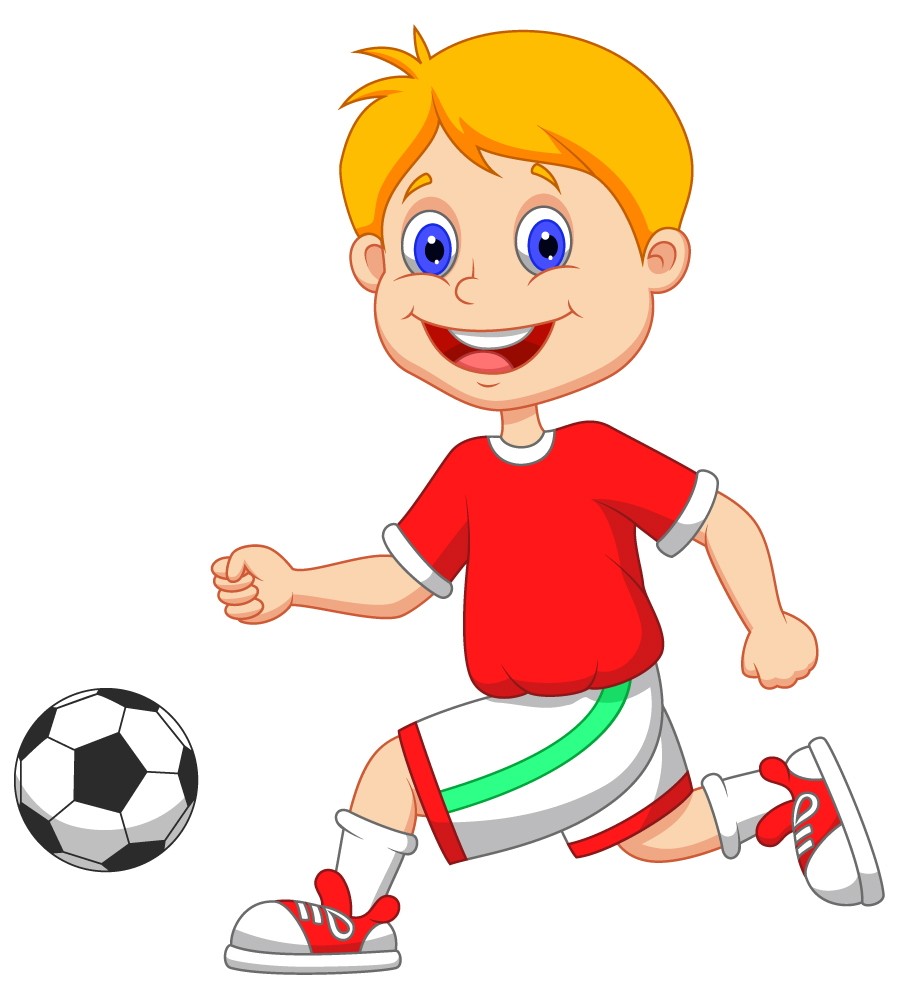 Venligst VBK’s bedste trænere: Anja Post, Mathias Hansen og Stefan Wittmannog de uundværlige assistenttrænere: Maike, Keld, Anders og Louise